Памятки по безопасному поведению весной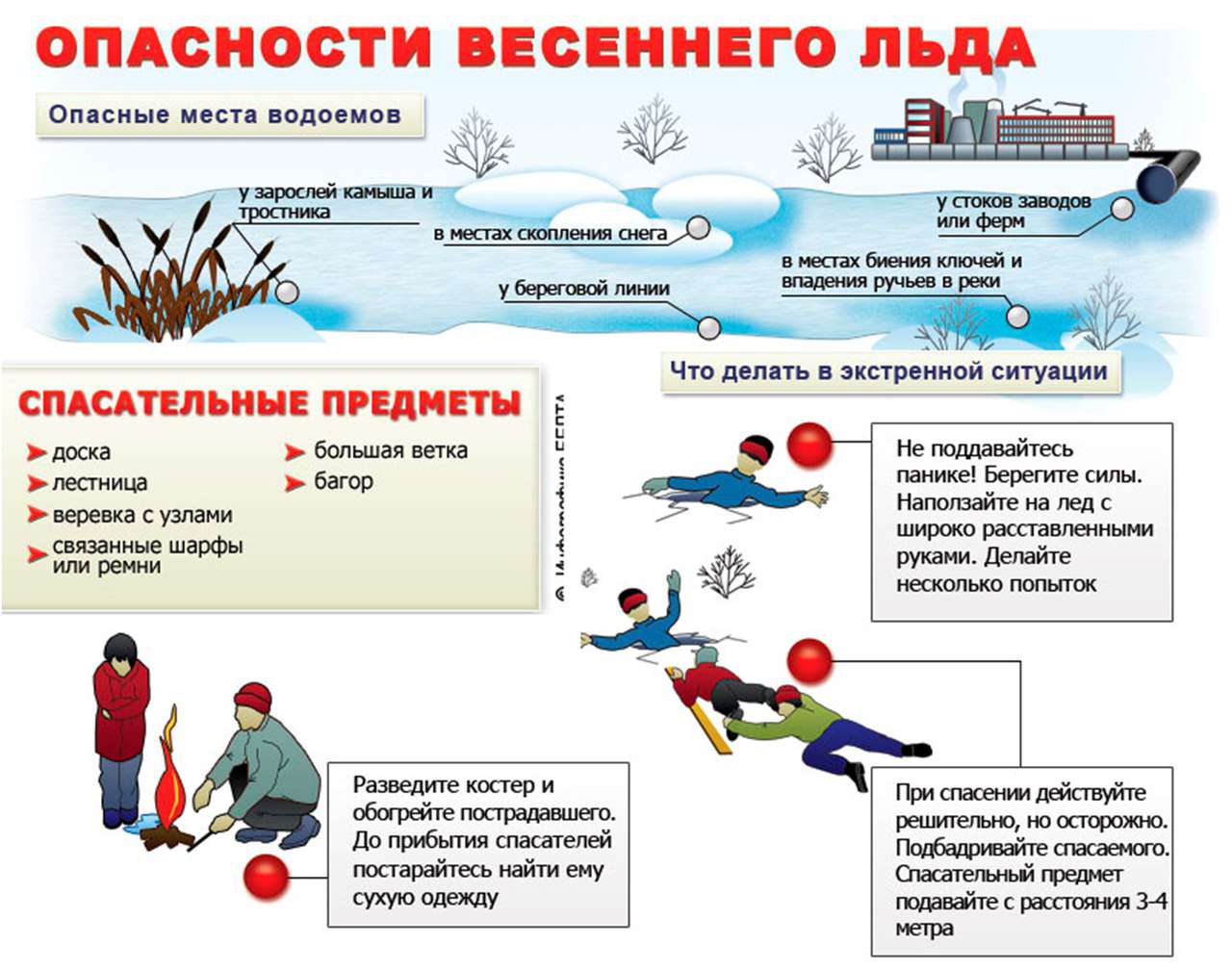 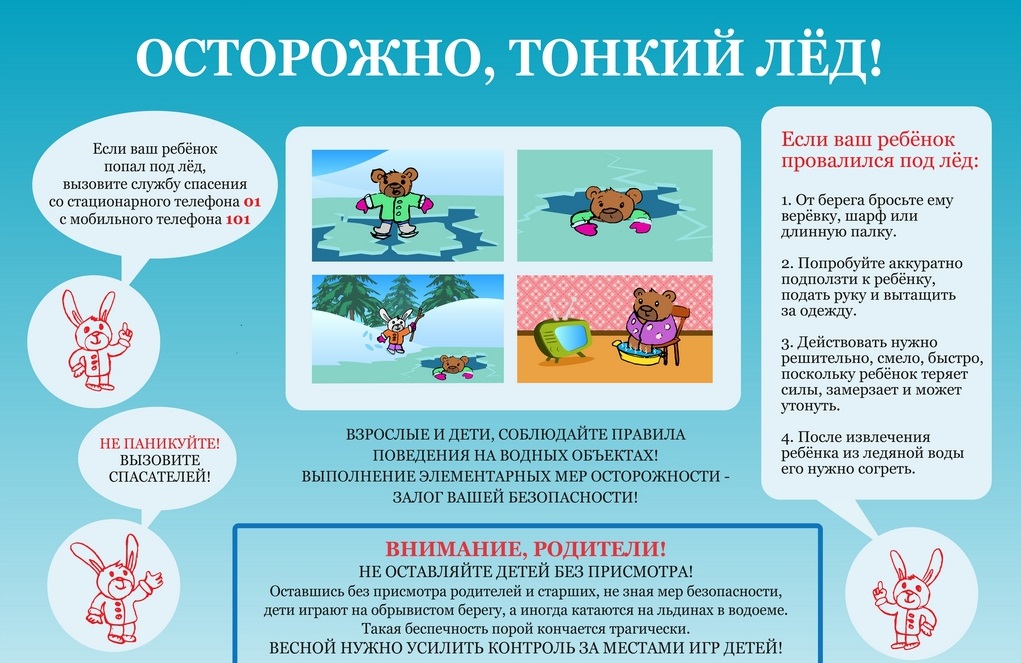 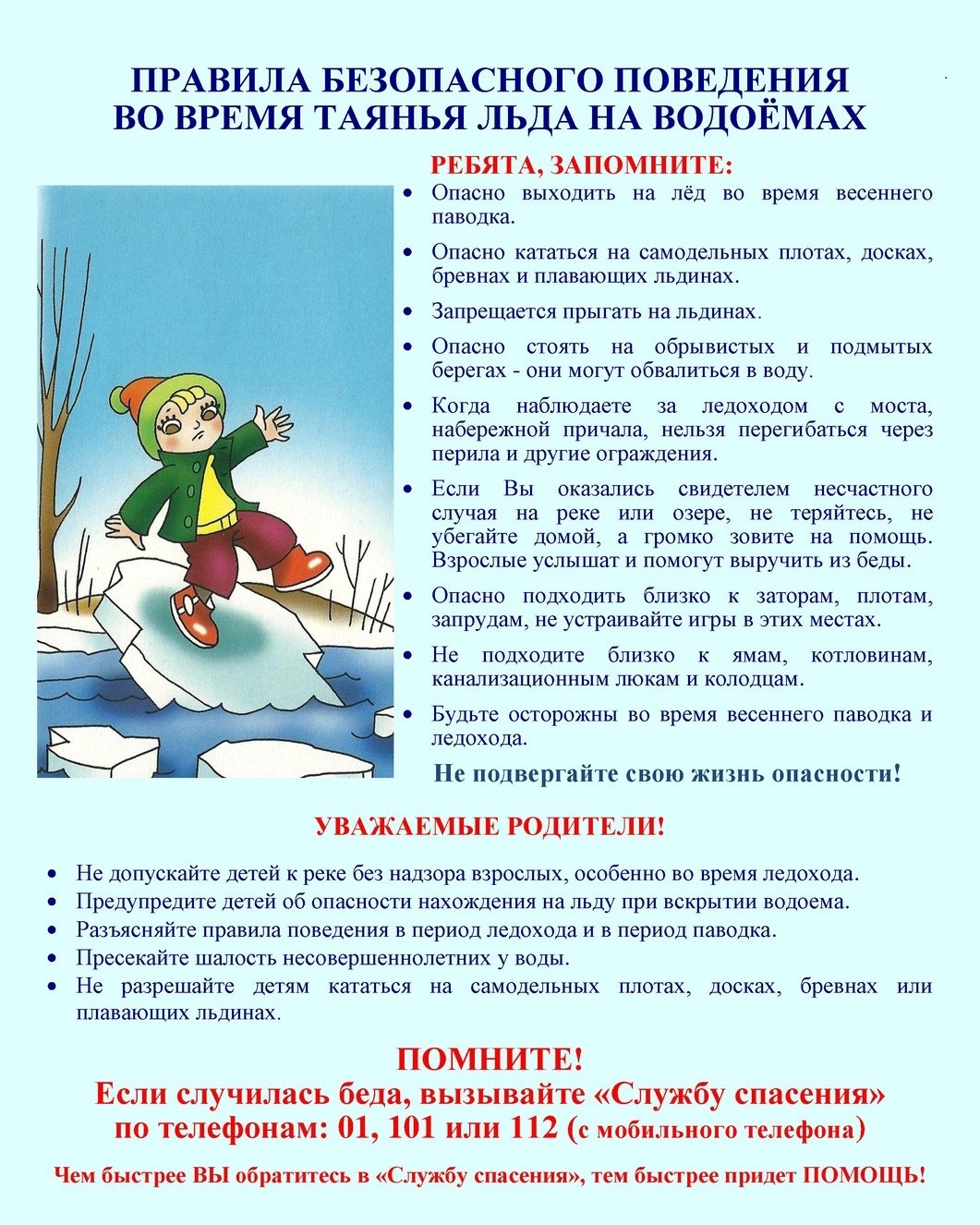 